UNIVERSIDADE FEDERAL DE PELOTASDepartamento de Economia Programa de Pós-Graduação em Organizações e Mercados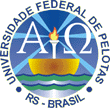 Tese ou DissertaçãoEnsaios em Organização IndustrialJean TirolePelotas, 202_Jean TiroleEnsaios em Organização IndustrialTese/Dissertação apresentada ao Programa de Pós-Graduação em Organizações e Mercados da Universidade Federal de Pelotas, como requisito parcial à obtenção do título de Mestre(a)/Doutor(a) em Economia.                                           Orientador: Professor PPGOM                                                     Pelotas, 202_Jean TiroleEnsaios em Organização IndustrialDissertação/Tese aprovada, como requisito parcial, para obtenção do grau de Mestre(a)/Doutor(a) em Economia, Programa de Pós-Graduação em Organizações e Mercados, Universidade Federal de Pelotas.  Data da Defesa: 13/08/2024 Banca examinadora: Prof. Dr. PPGOM01 (Orientador)  - UFPELDoutor em Economia pela Universidade Federal de PelotasProf. Dr. PPGOM007 - UFPELDoutor em Economia pela Universidade Federal de PelotasProf. Dr. PPGOMCR7 - UFRGSDoutor em Economia pela Universidade de São PauloAgradecimentosAgradeço imensamente ao Prof. Doutor PPGOM01 por ser meu orientador, onde expresso minha gratidão pelo acolhimento desde que iniciei essa minha caminhada no curso de mestrado/doutorado, com sua dedicação e disponibilidade, processo fundamental para elaboração deste trabalho.ResumoArrow, Kenneth. Ensaios em Organização Industrial. Orientador(a): PPGOM01. 202_. 77 f. Dissertação/Tese (Mestrado/Doutorado em Economia) - Programa de Pós-Graduação em Organizações e Mercados, Universidade Federal de Pelotas, Pelotas,202_. O propósito deste estudo é realizar sobre uma análise do Brasil. 
Palavras – Chave: Palavra 1; Palavra 2; Palavra 3.AbstractTirole, Jean. Essays in Industrial Organization. Advisor: PPGOM01. 202_.77f. Dissertation/Thesis (Master/PhD in Economics) – Postgraduate Program in Organizations and Markets, Federal University of Pelotas, Pelotas. The purpose of this study is to analyze Brazil. Keywords: word 1; word 2; word 3.Lista de FigurasLista de TabelasSumário1.Introdução	102. Considerações finais	121.IntroduçãoA economia brasileira, marcada por sua diversidade e complexidade, atravessa um cenário de desafios e oportunidades. Com uma extensão territorial vasta e uma população diversificada, o Brasil apresenta um panorama econômico multifacetado que reflete suas dimensões continentais e sua riqueza natural.No entanto, nos últimos anos, o país enfrentou obstáculos significativos que afetaram seu desempenho econômico. Questões como a instabilidade política, a pandemia global da COVID-19 e a falta de reformas estruturais têm contribuído para um crescimento econômico abaixo do potencial.Um dos maiores desafios enfrentados pela economia brasileira é a sua complexa estrutura tributária e regulatória, que muitas vezes dificulta o ambiente de negócios e afasta investimentos. A burocracia excessiva e a carga tributária elevada são obstáculos que precisam ser superados para estimular o crescimento e a competitividade.Além disso, a desigualdade social e a pobreza persistente representam um desafio para o desenvolvimento econômico sustentável do país. É fundamental implementar políticas públicas eficazes que promovam a inclusão social e reduzam as disparidades regionais.Apesar dos desafios, a economia brasileira também apresenta potenciais significativos. O país possui uma base industrial diversificada, recursos naturais abundantes e um mercado consumidor robusto. Além disso, o Brasil tem se destacado como líder global na produção agrícola e no setor de energia renovável, aproveitando seu imenso potencial agrícola e seu vasto território para impulsionar o crescimento econômico.Para aproveitar plenamente esses potenciais, é necessário um compromisso contínuo com reformas estruturais que melhorem o ambiente de negócios, incentivem o investimento privado e promovam a inovação e a produtividade. Isso inclui a simplificação do sistema tributário, a redução da burocracia, o fortalecimento do estado de direito e a promoção da educação e da capacitação profissional.Além disso, o Brasil deve buscar uma integração mais eficaz na economia global, aproveitando as oportunidades oferecidas pelo comércio internacional e pelo investimento estrangeiro direto. A abertura econômica e a busca por acordos comerciais favoráveis podem impulsionar o crescimento e a competitividade do país no cenário internacional.Em resumo, a economia brasileira enfrenta desafios significativos, mas também possui potenciais consideráveis. Com o compromisso adequado com reformas estruturais e políticas econômicas sólidas, o Brasil pode superar os obstáculos atuais e avançar em direção a um futuro de crescimento econômico sustentável e inclusivo.2. Considerações finaisO estudo abordou o desenvolvimento da economia brasileira, considerando fatores regulatórios e determinantes econômicos que influenciam os investimentos privados em infraestrutura. Foram discutidas as funções das agências reguladoras, os programas de privatização no Brasil e o papel do BNDES na organização desses processos.Figura 1    Figura 2 Figura 3    Figura 4 Figura 5 Figura 6Tabela 1Tabela 2Tabela 3Tabela 4